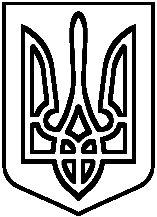 Про затвердження плану заходів із проведення  у закладіВсеукраїнського тижня права    На виконання розпорядження Київської обласної державної адміністрації від 29.09.2017 № 519 «Про затвердження плану заходів із проведення у Київській області у 2017 році Всеукраїнського тижня права», наказу управління освіти, молоді та спорту Баришівської РДА від 16.11.2017 № 332 «Про затвердження плану заходів із проведення  у ЗНЗ району  у 2017 році Всеукраїнського тижня права» та з метою  виховання в учнівської молоді поваги до закону і прав людини,НАКАЗУЮ:1. Затвердити план заходів щодо проведення у 2017 році Всеукраїнського тижня права (далі – План заходів), що додається.2. Інформацію про проведені заходи розміщувати на сайті НВК, у засобах масової інформації.3. Контроль за виконанням наказу покласти на заступника директора з навчально-виховної роботи Лепету В.В. Директор НВК                                     Н.П.Калмикова          З наказом ознайомлена: 			Додаток до наказу Баришівського НВК16.11.2017 № 136ПЛАНзаходів із підготовки та відзначення в Баришівському  НВКу 2017 році Всеукраїнського тижня праваз 04.12.-10.12.20171. Провести у навчальному закладі району Всеукраїнський урок «Права людини» з нагоди проголошення Загальної декларації прав людини.Учителі історії НВК08 грудня 2017 року2. Організувати та провести у навчальному закладі тематичні заходи інформаційного, освітнього та виховного характеру.2.1. Лекції «Захищені права – щасливе дитинство» (6-7 кл.);2.2. Бесіди з учнями 5-х класів «Жодна дитина не повинні бути скривджена»2.3. Зустріч за круглим столом за участю представників правоохоронних органів (8-мі кл.);2.4. Правовий конкурс «Я і право» ( 9-ті кл.);2.5. Правовий квест (10,11 кл.).                                                                           Шевченко Т.Ю., класні                                                                           керівники, Болосова Л.С.,                                                                           вчитель правознавства                                                                           Деркач В.Л.    	 04-10 грудня 2017 року3.  Організувати проведення книжкових виставок, презентацій видань про права людини та іншої літератури правового змісту, ознайомлення з матеріалами, представленими на них; оформлення у навчальних закладах тематичних стендів.       Бібліотекар НВК                               Милашич М.М.		               04-10 грудня 2017 року4. Організувати розміщення на офіційному веб-сайті інформаційного банеру та  наповнення  його матеріалами, що стосуються проведення Всеукраїнського тижня права.Практичний психолог	  Болосова Л.С.04-10 грудня 2017 рокуКИЇВСЬКА ОБЛАСТЬБАРИШІВСЬКИЙ НАВЧАЛЬНО-ВИХОВНИЙ КОМПЛЕКС«ГІМНАЗІЯ –  ЗАГАЛЬНООСВІТНЯ ШКОЛА І-ІІІ СТУПЕНІВ»Н А К А Зсмт.БаришівкаКИЇВСЬКА ОБЛАСТЬБАРИШІВСЬКИЙ НАВЧАЛЬНО-ВИХОВНИЙ КОМПЛЕКС«ГІМНАЗІЯ –  ЗАГАЛЬНООСВІТНЯ ШКОЛА І-ІІІ СТУПЕНІВ»Н А К А Зсмт.Баришівка" 16  "  листопада  2017 року№ 136